BPV-Portfolio BBLPeriode 4 AdministratiefJaar 1 cohort 2017 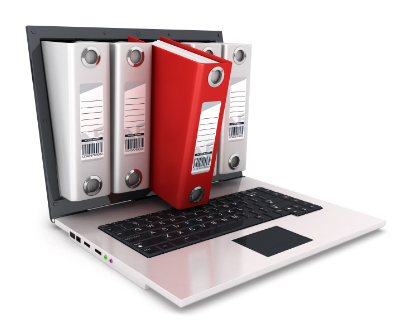 InleidingIn dit boekje tref je informatie die je nodig hebt tijdens je BPV in periode 4. In samenwerking met je praktijkopleider van het bedrijf en je BPV begeleider vanuit school hopen we dat jij met de onderstaande informatie en de uit te voeren opdrachten een mooie prestatie gaat neerzetten.In leerjaar 1 staan de volgende thema’s tijdens de BPV centraal:Periode 1: KlantenPeriode 2: VoorraadbeheerPeriode 3: FacilitairPeriode 4: AdministratieIn dit BPV boekje tref je de volgende onderdelen aan:PlanningBeoordeling BPV periode 4Nul/tussen/eindmeting werknemersvaardighedenOverzicht werkprocessen/ leerdoelenOverzicht opdrachtenPraktijktoetsenFeedback en evaluatieformulierenPAPUrenkaart P4We wensen je heel veel plezier en succes op je werk!Team Dienstverlener BreedPlanning periode 4Beoordeling BBL AdministratiefDe beoordeling bestaat uit de volgende onderdelen verwerkt in een verslag:WerknemersvaardighedenOpdrachtenBewijsstukkenPraktijktoetsenFeedback en evaluatieformulieren (PAP)UrenkaartPeriode 4 AdministratiefWerkwijzer voor praktijkopleider en studentAlgemeenWerknemersvaardighedenWerkprocessen/ leerdoelenFeedback en evaluatieformulierenNul/tussen/eindmeting werknemersvaardighedenNaam student:……………………………………………………..Werkprocessen/ leerdoelen P4Overzicht opdrachtenOverzicht van de opdrachten:OpdrachtenPost sorteren en registrerenMogelijkheid voor het maken van aantekeningen………………………………………………………………………………………………………………………………………………………………………………………………………………………………………………………………………………………………………………………………………………………………………………………………………………………………………………………………………………………………………………………………………………………………………………………………………………………………………………………………………………………………………………………………………………………………………………………………………………………………………………………………………………………………………………………Week 2 Opdracht: Beschrijf hoe op jouw BPV of je werkplek uitgaande post wordt gesorteerd en geregistreerd.Vertel:Wie de post sorteertHoe de post wordt gesorteerdWie de post registreert wat er precies wordt geregistreerdHoe de post wordt geregistreerd: in een boek of digitaal?Waarom dat zo wordt gedaan.Mogelijkheid voor het maken van aantekeningen………………………………………………………………………………………………………………………………………………………………………………………………………………………………………………………………………………………………………………………………………………………………………………………………………………………………………………………………………………………………………………………………………………………………………………………………………………………………………………………………………………………………………………………………………………………………………………………………………………………………………………………………………………………………………………………Mogelijkheid voor het maken van aantekeningen………………………………………………………………………………………………………………………………………………………………………………………………………………………………………………………………………………………………………………………………………………………………………………………………………………………………………………………………………………………………………………………………………………………………………………………………………………………………………………………………………………………………………………………………………………………………………………………………………………………………………………………………………………………………………………………Archiveren van gegevensMogelijkheid voor het maken van aantekeningen………………………………………………………………………………………………………………………………………………………………………………………………………………………………………………………………………………………………………………………………………………………………………………………………………………………………………………………………………………………………………………………………………………………………………………………………………………………………………………………………………………………………………………………………………………………………………………………………………………………………………………………………………………………………………………………Mogelijkheid voor het maken van aantekeningen………………………………………………………………………………………………………………………………………………………………………………………………………………………………………………………………………………………………………………………………………………………………………………………………………………………………………………………………………………………………………………………………………………………………………………………………………………Gegevens beheren en invoerenMogelijkheid voor het maken van aantekeningen………………………………………………………………………………………………………………………………………………………………………………………………………………………………………………………………………………………………………………………………………………………………………………………………………………………………………………………………………………………………………………………………………………………………………………………………………………………………………………………………………………………………………………………………………………………………………………………………………………………………………………………………………………………………………………………Mogelijkheid voor het maken van aantekeningen………………………………………………………………………………………………………………………………………………………………………………………………………………………………………………………………………………………………………………………………………………………………………………………………………………………………………………………………………………………………………………………………………………………………………………………………………………………………………………………………………………………………………………………………………………………………………………………………………………………………………………………………………………………………………………………PraktijktoetsenPraktijktoets 1: Post verzorgenBestaat uit 3 delen:Beoordeling leerdoelen/werkprocessenAangeven verbeterpunten, tips en topsAkkoord verklaring betrokken partijenBeoordeel je zelfOpmerkingen van je praktijkopleider die je beoordeelt:Bespreek de beoordeling met je praktijkopleider. Als jullie het eens zijn tekenen jullie beide voor akkoord.Praktijktoets 2 Archiveren van gegevensBestaat uit 3 delen:Beoordeling leerdoelen/werkprocessenAangeven verbeterpunten, tips en topsAkkoord verklaring betrokken partijenBeoordeel je zelfOpmerkingen van je praktijkopleider die je beoordeelt:Bespreek de beoordeling met je praktijkopleider. Als jullie het eens zijn tekeken jullie beide voor akkoord.Praktijktoets 3 Gegevens beheren en invoerenBestaat uit 3 delen:Beoordeling leerdoelen/werkprocessenAangeven verbeterpunten, tips en topsAkkoord verklaring betrokken partijenBeoordeel je zelfOpmerkingen van je praktijkopleider die je beoordeelt:Bespreek de beoordeling met je praktijkopleider. Als jullie het eens zijn tekenen jullie beide voor akkoord.Feedback PraktijkopleiderPeriode 4 M4 Administratief  Ik heb het verslag en de opdrachten gelezen en goedgekeurd.  Datum:  Handtekening praktijkopleider:Evaluatie studentPeriode 4 M4 AdministratiefIk heb de uitwerkingen van mijn opdrachten aan mijn praktijkopleider laten zien.Datum:Handtekening student:Persoonlijk Actie PlanBeantwoord de onderstaande vragen en voeg het toe aan je verslag.Op welke 2 ontwikkelpunten leg je in leerjaar 2 het accent. Waarin wil je je ontwikkelen?Wat ga ik daarvoor doen? Hoe ga ik het aanpakken?Wanneer ben ik tevreden en hoe meet ik dit? Hoe ziet mijn gewenste resultaat eruit?Wat is mijn planning? Wanneer begin ik en wanneer eindig ik?Wat of wie heb ik nodig om mijn doel te behalen? Welke hulpmiddelen/ faciliteiten?BPV Urenkaart BBL 2017 - 2018Naam leerling:					Klas:BPV-bedrijf:						Praktijkopleider:Naam studentNaam BPV docentNaam BPV bedrijfNaam BPV OpleiderWeekActie1Bespreken welke werknemersvaardigheden de komende periode centraal staan.Opdrachten week 1 Post sorteren en registreren2Doornemen van de werkprocessen/ leerdoelen door praktijkopleider en student.Planning maken voor het uitvoeren van de werkprocessen door praktijkopleider en student.Opdrachten week 2 Sorteren en registreren uitgaande post3Opdrachten week 3 Verzend klaarmaken & Speciale post op je werkplekPraktijktoets: Post verzorgen4Opdrachten week 4 Bescherming van je persoonsgegevens & Opslaan gedeelde informatie5Tussenmeting werknemersvaardigheden door praktijkopleiderPraktijktoets: Archiveren van gegevens Opdrachten week 5 Rubriceren en coderen6Opdrachten week 6 Formulieren op je werkplek7Opdrachten week 7 Gegevens controleren op je werkplekPraktijktoets: Gegevens beheren en invoeren8Eindmeting werknemersvaardigheden door praktijkopleiderInvullen evaluatieformulieren door praktijkopleider en studentBeschrijven van de PAP door studentIngevulde urenkaart tonen (op school)Opdrachten en bewijsstukken P4 in aangegeven verslagvorm inleveren in de Elo.Opbouw verslagInhoudPuntenAlgemeenLettertype ArialLettergrootte 12Paginanummering rechts onderin1VoorpaginaTitel: BPV periode 4 AdministratiefAfbeelding die erbij pastLinks onderin Naam werknemerLinks onderin Naam PraktijkopleiderLinks onderin Naam BPV docentLinks onderin CohortLinks onderin Datum inleveren1InleidingWat kan de lezer verwachten?Je wenst de lezer veel plezier bij het lezen1InhoudsopgaveDeze maak je m.b.v. de automatische inhoudsopgave in WORD1BewijsstukkenPlaats de volgende bewijsstukken in de onderstaande volgorde:Ingevulde nul/tussen/eindmeting van de werknemersvaardigheden.Uitwerkingen en bewijsstukken van de opdrachtenBeoordelingen en de bewijsstukken van de praktijktoetsenIngevulde en ondertekend feedbackformulier door BPV begeleiderIngevulde en ondertekend evaluatieformulier door werknemer Ingevulde en afgetekende urenkaart10NawoordHier kijk je terug op de gelopen periode en geef je daarvan een omschrijving. Daarbij maak je gebruik van je evaluatie en de ontvangen feedback.Beschrijf je PAP6Totaal te behalen punten : 2 = CijferTotaal te behalen punten : 2 = CijferLever het geheel in de EloLever het geheel in de EloLever het geheel in de EloWat WieActiePlanningStudent/ PraktijkopleiderIn de planning is per week aangegeven welke acties er uitgevoerd zouden kunnen worden om alle activiteiten voor het einde van de periode op tijd af te ronden.Er kan natuurlijk van afgeweken worden als de praktijk daar om vraagt.PraktijktoetsStudent/ SchoolDe student krijgt vanuit school de opdracht tot het maken van een praktijktoets (PT)De student voert deze uit op het bedrijf. In het schema staat genoteerd wanneer de student de PT zou kunnen uitvoeren op de BPV.VerslagStudentIn week 10 van de periode kan de student zijn opdrachten en bewijsstukken in een verslag inleveren. Als hij dat niet kan, zal hij gebruik moeten maken van de herkansing.Beoordeling SchoolDe beoordeling van het verslag, de opdrachten en de bewijsstukken wordt uitgevoerd door een docent op school.ProevesPraktijkopleiderWanneer de student heeft aangetoond dat hij de leerdoelen van periode 1 t/m 4 beheerst, kan door de praktijkopleider de Proeves worden afgenomen.UrenkaartStudent/PraktijkopleiderHierop wordt ingevuld hoeveel uren de student:Gewerkt heefthoeveel dagen de student ziek is geweest hoeveel dagen ongeoorloofd afwezig is geweestWat WieActieNulmetingPraktijkopleiderBij de nulmeting geeft de praktijkopleider aan wat zijn eerste indruk is van de student ten aanzien van de 15 werknemersvaardigheden.Keuze makenStudentStudent kiest 3 van de 15 werknemersvaardigheden uit waarop hij de aandacht richt deze periode.TussenmetingPraktijkopleiderHalverwege heeft de praktijkopleider een beter beeld gekregen en kan aangeven of er ontwikkeling is op bepaalde punten.EindmetingPraktijkopleiderTenslotte vult de praktijkopleider de eindmeting in van de periode. En maakt afspraken met de student over welke werknemersvaardigheden in de volgende periode aan de orde komen.Wat WieActieWerkprocessen/LeerdoelenStudentDe werkprocessen/ leerdoelen moet de student beheersen aan het einde van deze periode. De theorie rond deze processen komen in deze periode op school aan de orde.OpdrachtenStudentDe student krijgt wekelijks opdrachten om de theorie toe te passen.WerkzaamhedenStudentOp de werkdagen verricht de student werkzaamheden die te maken hebben met de werkprocessen/leerdoelen.WatWieActieFeedbackformulierPraktijkbegeleiderDe praktijkbegeleider geeft feedback aan de student over de periode aan de hand van een vragenlijst.EvaluatieformulierStudentDe student evalueert de periode aan de hand van een vragenlijst.PAPStudentPAP staat voor ‘Persoonlijk Actie Plan’ hierin omschrijft de student aan de hand van een aantal vragen welke acties hij gaat ondernemen in de volgende periode om zichzelf te ontwikkelen.WerknemersvaardighedenWerknemersvaardighedenNul-metingVrtg- metingEind-metingGeef de beoordeling in de meting aan met O / V / GGeef de beoordeling in de meting aan met O / V / GO / V / GO / V / GO / V / GTaalbegripDe werknemer spreekt de “ juiste taal”.Hij verstaat en begrijpt de uitleg.Wanneer er dingen nog niet duidelijk zijn, vraagt hij uitleg.Kent het jargon.  I  O P D E V I D E OV I D E OPersoonlijke verzorgingKleding, haardracht, voeding, voldoende slaap.De werkomgeving van de werknemer mag geen aanstoot nemen aan de persoonlijke verzorging van de werknemer. Omgevings-sensitiviteitGevoel voor de onderlinge verhoudingen en gedragingen van de werkomgeving.Bewust zijn van de eigen invloed op de werkomgeving.Voelt zijn collega’s goed aan, toont begrip Algehele houdingDe houding van de werknemer is aangenaam in gezelschap, voor de werkomgeving. De werknemer heeft plezier in de werkzaamheden die worden uitgevoerd zonder anderen daarmee te hinderen.En gaat niet ten koste van het werktempo.EnergieniveauDe werknemer is energiek, zowel lichamelijk als geestelijk/emotioneel.Doorzettings-vermogenDe werknemer is gedurende een lange periode in hoge mate actief, als dit gevraagd wordt.Werkt hard.Wanneer de eigen taken af zijn, pakt hij werkzaamheden op die tot nu toe waren blijven liggen.FlexibiliteitIs in staat om op een goede en snelle manier om te gaan met nieuwe werkomstandigheden.Onderneemt zelf actie om aan te sluiten bij een nieuwe situatie.DisciplineKomt op tijd.Houdt zich aan afspraken.Voldoet aan de verwachtingen van de werkgever.Ook bij tegenslag zorgt hij er voor dat het werk af is. Omgaan met kritiekKan kritiek ontvangen en gaat ermee aan de slag om zichzelf te verbeteren.Omgaan met hiërarchieWeet zijn eigen plek in de organisatie. Gaat correct om met zowel een leidinggevende boven zich, als tijdens het leiding geven aan anderen. OAfspraken nakomenHoudt zich aan afspraken.De werkgever durft taken aan de werknemer af te geven.De werkgever kan er op vertrouwen dat taken van de werknemer gedaan worden.WerknemersvaardighedenWerknemersvaardighedenNul-metingVrtg- metingEind-metingGeef de beoordeling in de meting aan met O / V / GGeef de beoordeling in de meting aan met O / V / GO / V / GO / V / GO / V / GWerktempoDe werknemer houdt een werktempo aan op basiswaarvan mag worden aangenomen dat het resultaat van het werk bij de kwaliteitseisen aansluit. Nieuws-gierigheidDe werknemer is nieuwsgierig en ontdekt nieuwe taken. Hij leert zodoende over de taken en procedures binnen het bedrijf. Volgt evt. trainingen die wenslijk zijn voor zijn functioneren.Zelfstandig-heidDe werknemer heeft vertrouwen in eigen kunnen. Hij is in staat om ook binnen een samenwerking zelfstandig (deel)taken uit te voeren. Heeft geen toezicht nodig bij de uitvoering van werkzaamhedenBrengt eigen standpunten naar voren.Toont geen angst om te falen. SamenwerkenDe werknemer houdt het gezamenlijke doel en belang voor ogen. Kan (daardoor) goed samenwerken.  Post verzorgenPost verzorgen1Je ontvangt post2Je verspreidt ingekomen post3Je maakt uitgaande post verzendklaarArchiveren van gegevensArchiveren van gegevens1Je kunt informatie opbergen2Je zoekt en vindt informatie3Je werkt met geautomatiseerde systemenGegevens beheren en invoerenGegevens beheren en invoeren1Je bewaart en beheert informatie2Je wijzigt/ bewerkt (digitale) gegevensbestanden3Je controleert gegevensbeheer en gegevensinvoerWeekActieGedaan1Opdrachten week 1 Post sorteren en registreren2Opdrachten week 2 Sorteren en registreren van uitgaande post3Opdrachten week 3 Verzendklaar maken & speciale post op je werkplek.4Opdrachten week 4 Beschermen van je persoonsgegevens & Opslaan gedeelde informatie5Opdrachten week 5 Rubriceren en coderen6Opdrachten week 6 Formulieren op je werkplek7Opdrachten week 7 Gegevens controleren op je werkplek8BPV opdrachten en bewijsstukken P3 in aangegeven verslagvorm inleveren.Week 1 Opdracht: Beschrijf hoe op jouw BPV of werkplek de post wordt geregistreerd.Vertel:Waar de post wordt bezorgd, bijvoorbeeld op het straatadres, in een postbus of op een hoofdkantoor.Hoe je de ingekomen post sorteertOf en hoe je interne post registreertOf en hoe je externe post registreertOf en hoe je ingekomen post inscant en bewaartWelke afspraken er zijn over open maken van ingekomen postHoe en door wie de ingekomen post wordt rondgebrachtWelke rol ingekomen digitale post speelt binnen het bedrijf of de school.Week 3Opdracht 1:  Verzendklaar makenBeschrijf hoe op jouw BPV of je werkplek uitgaande post verzendklaar wordt gemaakt. Beschrijf twee verschillende situaties. Bijvoorbeeld een pakketje, een brief die naar het buitenland moet, een brief met een antwoordnummer, een contract dat intern verstuurd wordt of een verjaardagskaart.Vertel:Om welk poststuk het gaatWelke envelop of andere verpakking wordt gekozen en waaromWie uitzoekt hoe het poststuk gefrankeerd moet wordenHoe wordt uitgezocht hoe het poststuk gefrankeerd moet wordenHoe het poststuk is gefrankeerd.Opdracht 2: Speciale postBeschrijf hoe op jouw BPVof je werkplek wordt omgegaan met speciale post. Beschrijf twee verschillende situaties. Bijvoorbeeld exprespost en aangetekende post.Vertel:Om welk poststuk het gaatWaarom het speciale post isOp welke manier het wordt verzondenDoor wie en hoe het wordt gefrankeerdOf je van het postkantoor of de postbode speciale papieren krijgt.Week 4  Opdracht 1:  Beschrijf hoe je op jouw BPV of je werkplek met persoonsgegevens of andere vertrouwelijke gegevens moet omgaan. Beschrijf drie verschillende situaties.Vertel:Om welke soort vertrouwelijke informatie het gaatWaarom de informatie vertrouwelijk isWelke regels er zijn om met deze vertrouwelijke informatie om te gaan: hoe gebruik, bewaar en vernietig je de informatie?Opdracht 2: Beschrijf hoe je op jouw school, stage of je werkplek gedeelde informatie wordt opgeslagen. Gedeelde informatie wil zeggen: informatie die je met meer mensen deelt, databestanden waarmee meer mensen werken. Beschrijf een situatie. Vertel:Om welke soort data het gaatDe afspraken die er zijn over de plaats waar de data worden opgeslagenDe afspraken die er zijn over de naam die bestanden krijgenDe afspraken die er zijn over wie er in werken of lezen magDe manier waarop je nieuwe bestanden en documenten toevoegt en opslaatWeek 5Opdracht:  Beschrijf hoe je op jouw BPV of je werkplek informatie wordt gerubriceerd en gecodeerd. Beschrijf een situatie. Vertel:Om welke soort data het gaatWelke rubricering wordt gebruikt, met eventueel hoofd- en sub-rubriceringWelke codering wordt gebruiktOf er bij bepaalde documenten leesrechten moeten worden toegekendVoor welke documenten jij geautoriseerd bent om ze te bewerkenOf en hoe vaak er een back-up wordt gemaakt.Week 6 Opdracht:  Welke formulieren worden er op jouw BPV of je werkplek gebruikt voor het verzamelen van informatie? Beschrijf drie voorbeelden:Welke informatie wordt verzameld?Waarom deze informatie wordt verzameld, welk doel heeft het verzamelen van deze informatie?Wat voor formulier wordt hiervoor gebruikt?Vul je het formulier op papier of in de computer in?Als je het formulier op papier invult, wordt het dan ook nog in de computer gezet? Zo ja, door wie en hoe?Week 7  Opdracht:  Hoe worden gegevens gecontroleerd op jouw school, stage of werkplek? Beschrijf drie voorbeelden:Welke gegevens worden gecontroleerd?Waarom worden deze gegevens gecontroleerd? Wat kan er gebeuren er als er fouten worden gemaakt?Wie controleert de gegevens?Hoe worden fouten in de gegevens hersteld?Geef aan doormiddel van een X in welke fase de student zich bevindt.Toets is behaald wanneer alle onderdelen voldoende zijn of hoger.Leerdoel/werkprocesGeef aan doormiddel van een X in welke fase de student zich bevindt.Toets is behaald wanneer alle onderdelen voldoende zijn of hoger.Leerdoel/werkprocesBeginnerVoldoende GevorderdProfessioneel1Je ontvangt postJe neemt post in ontvangstJe sorteert de inkomende postJe registreert inkomende post op papierJe registreert inkomende post digitaal2Je verspreidt ingekomen postJe overlegt welke post verspreid moet wordenJe verspreidt ingekomen post op papier en digitaalJe kopieert, scant en print documenten3Je maakt uitgaande post verzendklaarJe sorteert en registreert uitgaande postJe zoekt de goede adressen en postcodes op het internetJe gebruikt de juiste envelopJe verstuurt speciale post(aangetekend, exprespost en rouwpost)Je kiest een passend tariefNoem twee dingen waarover je tevreden bentNoem twee dingen die je een volgende keer anders zou willen doen.TipTopNaam Praktijkopleider:Naam student:Handtekening:Handtekening:Datum:Datum:Geef aan doormiddel van een X in welke fase de student zich bevindt.Toets is behaald wanneer alle onderdelen voldoende zijn of hoger.Leerdoel/werkprocesGeef aan doormiddel van een X in welke fase de student zich bevindt.Toets is behaald wanneer alle onderdelen voldoende zijn of hoger.Leerdoel/werkprocesBeginnerVoldoendeGevorderdProfessioneel1Je kunt informatie opbergen.Je maakt dossiers en mappen aan.Je maakt dossiers aan en beheert die.Je ordent en sorteert documenten (numeriek, alfabetisch).Je maakt digitale mappen aan.2Je zoekt en vindt informatie.Je zoekt administratieve gegevens op in het fysieke of digitale archief.Je gebruikt de verkenner effectief en efficiënt.Je zoekt op zoektermen.3Je werkt met geautomatiseerde systemen.Je archiveert digitale en fysieke gegevens in een geautomatiseerd systeem met een rubricering.Je codeert documenten en mappen.Je ruimt verkeerd opgeborgen documenten op de goede plek op.Noem twee dingen waarover je tevreden bentNoem twee dingen die je een volgende keer anders zou willen doen.TipTopNaam Praktijkopleider:Naam student:Handtekening:Handtekening:Datum:Datum:Geef aan doormiddel van een X in welke fase de student zich bevindt.Toets is behaald wanneer alle onderdelen voldoende zijn of hoger.Leerdoel/werkprocesGeef aan doormiddel van een X in welke fase de student zich bevindt.Toets is behaald wanneer alle onderdelen voldoende zijn of hoger.Leerdoel/werkprocesBeginnerVoldoendeGevorderdProfessioneel1Je bewaart en beheert informatieJe verzamelt, ordent informatie en voert gegevens in.Je werkt effectief en efficiënt met een spreadsheet (Excel)2Je wijzigt/ bewerkt (digitale) gegevensbestandenJe houdt bestanden met gegevens bij en voert mutaties door.Je houdt een administratie bij van je werkzaamheden.Je vult eenvoudige formulieren in.Je werkt effectief en efficiënt met een tekstverwerker (Word).3Je controleert gegevensbeheer en gegevensinvoerJe controleert en corrigeert eigen invoerwerk of laat de controle door een collega uitvoeren.Je controleert het invoerwerk van een collega en informeert de collega bij het signaleren van foutief ingevoerde gegevens.Je informeert je leidinggevende over (foutief) ingeleverde gegevens.Noem twee dingen waarover je tevreden bentNoem twee dingen die je een volgende keer anders zou willen doen.TipTopNaam Praktijkopleider:Naam student:Handtekening:Handtekening:Datum:Datum:Feedback Wat vond u dat er goed ging de afgelopen weken?Waarin heeft de werknemer zich de afgelopen weken in ontwikkeld?Welke knelpunten heeft u waargenomen?Hoe zijn de knelpunten aangepakt door de werknemer?Welke leerpunten ziet u bij de werknemer voor volgend schooljaar?Evaluatie Wat vond je dat er goed ging in de afgelopen weken?Waarin heb je je de afgelopen weken in ontwikkeld?Welke knelpunten heb je waargenomen?Hoe heb je de knelpunten aangepakt? Welke leerpunten zie je voor je zelf voor komende schooljaar?WKDatumUrenParaaf praktijkbegeleider leerbedrijfWKDatumUrenParaaf praktijkbegeleider leerbedrijf364 sept t/m 10 sept1112 mrt t/m 18 mrt3711 sept t/m 17 sept.1219 mrt t/m 25 mrt3818 sept  t/m 24 sept1326 mrt t/m 1 apr3925 sept t/m 1 okt142 apr t/m 8 apr402 okt  t/m 8 okt159 apr t/m 15 apr419 okt t/m 15 okt1616 apr t/m 22 apr4216 okt t/m 22 okt Herfstvak. school1723 apr t/m 29 apr4323 okt t/m 29 okt1830 apr t/m 6 meiMeivak. school4430 okt t/m 5 nov197 mei t/m 13 mei456 nov t/m 12 nov2014 mei t/m 20 mei4613 nov t/m 19 nov2121 mei t/m 27 mei4720 nov t/m 26 nov2228 mei t/m 3 juni4827 nov t/m 3 dec234 juni t/m 10 juni494 dec  t/m 10 dec2411 juni t/m 17 juni5011 dec t/m 17 dec2518 juni t/m 24 juni5118 dec t/m 24 dec2625 juni t/m 1 juli5225 dec t/m 31decKerstvak.  school272 juli t/m 8 juli11 jan t/m 7 janKerstvak. school289 juli t/m 15 juli28 jan t/m 14 jan2916 juli t/m 22 juliZomervak. student315 jan t/m 21 jan3023 juli t/m 29 juliZomervak. school422 jan t/m 28 jan3130 juli t/m 5 augZomervak. school529 jan t/m 4 feb326 aug t/m 12 augZomervak. school65 feb t/m 11 feb3313 aug t/m 19 augZomervak. school712 feb t/m 18 feb3420 aug t/m 26 augZomervak. school819 feb t/m 25 feb3527 aug t/m 3 septZomervak. school926 feb t/m 4 mrtVoorjaarsvak. school105 mrt t/m 11 mrt